МУНИЦИПАЛЬНОЕ БЮДЖЕТНОЕ ОБЩЕОБРАЗОВАТЕЛЬНОЕ УЧРЕЖДЕНИЕ«ЛИЦЕЙ  г. ОТРАДНОЕ»ПРИКАЗ №_218от 06  декабря 2018 года     Об организации приема в первые классыв 2019-2020 учебном годуС целью реализации Федерального Закона Российской Федерации от 29.12.2012 года № 273-Ф «Об образовании в Российской Федерации» и обеспечения организованного приема в первый класс в 2019 году ПРИКАЗЫВАЮ:1.В соответствии с распоряжением Комитета образования Кировского муниципального района Ленинградской области   от 05.12.2018 года  № 945 прием документов в первый класс  начать с 15 января 2019 года.2.Разместить на сайте лицея информацию о количестве мест (60), состав и график работы комиссии и информацию о приеме в первый класс в 2019-2020 учебном году (отв.зам.директора по УВР Ольшанская Н.В.).3.Созать комиссию по организации приема в первый класс в составе:	Рудковская А.А.		директор, председатель	Иванова И.В.		зам.директора по УВР	Волкова Н.П.		делопроизводитель4.Установить следующий график работы по приему в первый класс:	15 января 2019 года  с 9.00 до 15.30 часовДалее: понедельник, вторник, среда, четверг, пятница             с 9.30 до 15.30 часов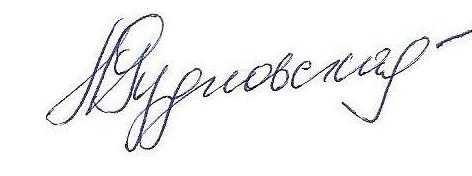 Директор МБОУ «Лицей г.Отрадное»: 				А.А.РудковскаяС приказом ознакомлены: Иванова ИВ				      Ольшанская НВ				      Волкова НПРазослано: в дело № 02-04;